8. března MDŽ MEZINÁRODNÍ DEN ŽENZkus udělat kytičku pro nějakou ženu, kterou máš rád.Třeba sněženky.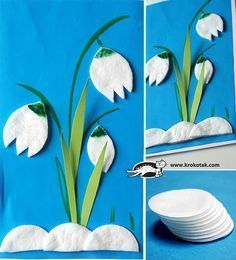 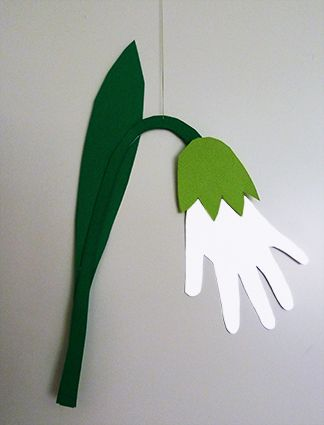 Nebo tulipán.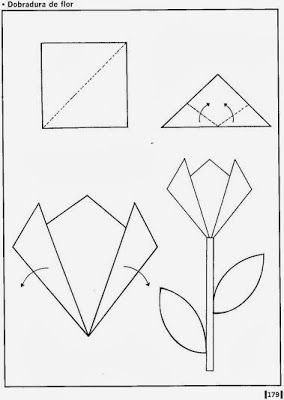 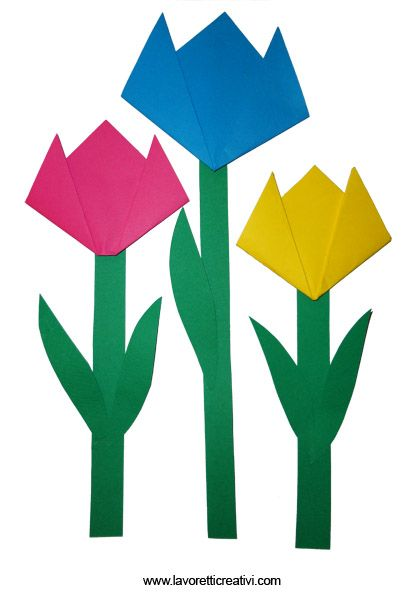 